       REPUBLIQUE DU SENEGAL                Un Peuple – Un But – Une Foi                                    					Genève, le 20 janvier 2022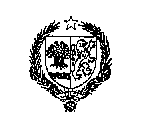     MISSION PERMANENTE DU SENEGALAUPRES DE L’OFFICE DES NATIONS UNIES 	                    ************            AMBASSADE EN SUISSE                          Projet de déclaration de la délégation sénégalaise lors de l’EPU de la République de Moldova (le 28 janvier 2022)Vérifier au prononcéMonsieur le Président,La délégation sénégalaise souhaite une chaleureuse bienvenue à la délégation moldave et la félicite pour la présentation de son rapport national au titre de cette 40ème session de l’EPU.La délégation sénégalaise se félicite des efforts prises par la République de Moldova pour mettre en œuvre les recommandations acceptées du deuxième cycle de l’Examen périodique universel.Le Sénégal se réjouit également des efforts du gouvernement moldave dans sa stratégie de mise en œuvre d'une approche fondée sur les droits de l'homme dans l'élaboration des politiques afin de créer des chances égales pour tous.Tout en saluant l’engagement des Autorités moldaves à œuvrer pour une meilleure prise en charge des Droits de l’Homme, ma délégation souhaiterait faire les recommandations ci-après :Envisager de ratifier la Convention internationale sur la protection des droits de tous les travailleurs migrants et des membres de leur famille ;adopter une législation contre les crimes de haine conforme à la Convention internationale sur l’élimination de toutes les formes de discrimination raciale.Pour conclure, le Sénégal souhaite plein succès à la République de Moldova dans la mise en œuvre des recommandations acceptées.Je vous remercie